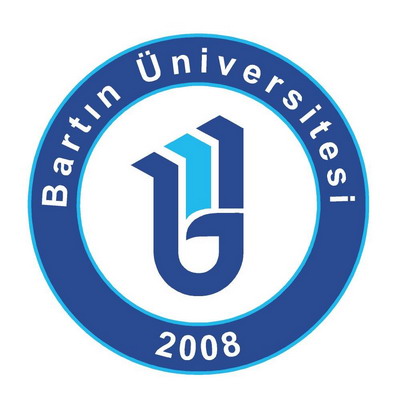 ÜNİVERSİTEMİZ 2019-2021 KAMU İÇ KONTROL STANDARTLARINA UYUM EYLEM PLANI 2021 YILI İZLEME VE DEĞERLENDİRME RAPORU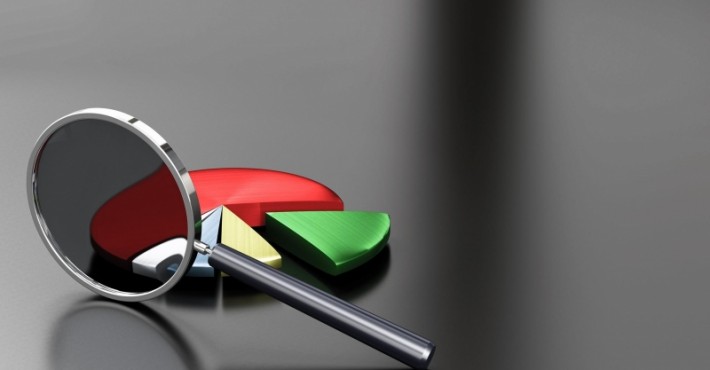 SUNUŞ5018 sayılı Kamu Mali Yönetimi ve Kontrol Kanununda; kamu mali yönetiminin bir unsuru olarak iç kontrol, kamu idarelerinin mali işlem ve faaliyetlerine ilişkin tüm gelir, gider, varlık ve yükümlülüklerinin amacına ve mevzuatına uygun bir şekilde gerçekleştirilmesi için uygulanan mali yönetim, harcama öncesi kontrol süreçlerine ilişkin standartlar ve yöntemler, Hazine ve Maliye Bakanlığınca, iç denetime ilişkin standartlar ve yöntemlerin ise İç Denetim Koordinasyon Kurulu tarafından belirleneceği, geliştirileceği ve uyumlaştırılacağı; ayrıca bu birimlerin, sistemlerin koordinasyonunu sağlayacağı ve kamu idarelerine rehberlik edeceği belirtilmektedir.       	İç Kontrol sistemi yönetim sorumluluğu esas alınarak kurulmuş olup üst yöneticilere sistemin kurulması, izlenmesi, geliştirilmesi ve değerlendirilmesi hususlarında önemli görev ve sorumluluklar yüklenmiştir. Bu çerçevede, iç kontrol sisteminin kamu idarelerinde etkili bir şekilde uygulanması için üst yöneticilerin liderliği ve desteği gerekmektedir.5018 Sayılı Kanunda belirtildiği üzere İç Kontrol;Kamu kaynaklarının etkin, etkili, ekonomik ve idarenin amaçlarına uygun bir şekilde kullanılmasıİş ve işlemlerin mevzuata uygunluğuFaaliyetler hakkında düzenli, zamanında ve güvenilir bilgi üretilmesiİdarenin varlıklarının korunmasıYolsuzluk ve usulsüzlüklerin önlenmesikonularında yeterli ve makul güvence sağlayan bir yönetim aracıdır.5018 sayılı Kamu Mali Yönetimi ve Kontrol Kanununda öngörülen hesap verilebilirlik ve mali saydamlık ilkelerinin tam anlamıyla yerine getirilmesi yeterli ve etkili bir iç kontrol sisteminin varlığı ile mümkündür.                                      Üniversitemizde mali yetki ve sorumlulukların bilgili, yeterli yöneticiler ve personele verilmesi, belirlenmiş standartlara uyumun sağlanması, mevzuata aykırı faaliyetlerin önlenmesi, kapsamlı bir yönetim anlayışıyla uygun çalışma ortamının ve şeffaflığın sağlanması amacıyla hazırlanan 2019-2021 Yılı Kamu İç Kontrol Standartlarına Uyum Eylem Planının 2021 yılı 2. Dönem gerçekleşme sonuçları ve değerlendirme raporu hazırlanmıştır.                                                                                           BARTIN ÜNİVERSİTESİ                                                                                  STRATEJİ GELİŞTİRME DAİRE BAŞKANLIĞI                                                                                                   OCAK- 20222019-2021 DÖNEMİ ÜNİVERSİTEMİZ KAMU İÇ KONTROL STANDARTLARINA UYUM EYLEM PLANIGİRİŞ      5018 sayılı Kanunla, her bir kamu idaresinde geleneksel kontrol mekanizmaları yerine iç kontrol alanında yaşanan çağdaş gelişme ve uygulamalardan ve uluslararası örgütlerce oluşturulan standart ve yöntemlerden yararlanılarak bir iç kontrol sisteminin oluşturulması öngörülmüştür. İlgili Kanunun ‘’ İç Kontrol Sistemi’’ başlıklı beşinci kısmında ( mad.55-67 ) İç Kontrol Sistemi düzenlenmiştir.     İç Kontrol, faaliyetlerin belirlenmiş politikalara ve mevzuata uygun yürütülmesi, kaynakların etkili, ekonomik ve verimli bir şekilde kullanılması, varlıkların korunması, mali ve mali olmayan bilgilerin güvenirliliğinin sağlanması amacıyla idare tarafından geliştirilen her türlü organizasyon, yöntem ve süreçler ile iç denetimi kapsayan mali ve mali olmayan kontrolleri ifade etmektedir.    	İç Kontrol Sistemine ilişkin düzenlemeleri içeren yasal mevzuat şunlardır;5018 Sayılı Kamu Mali Yönetimi ve Kontrol Kanunu,5436 Sayılı Kanun,İç Kontrol ve Ön mali Kontrole İlişkin Usul ve Esaslar,Strateji Geliştirme Birimlerinin Çalışma Usul ve Esasları Hakkındaki Yönetmelik,İç Denetçilerin Çalışma Usul ve Esasları Hakkındaki Yönetmelik,Kamu İç Kontrol Standartları Tebliği,Kamu İç Kontrol Standartlarına Uyum Eylem Planı Rehberi,Diğer Mevzuat ( 4982 Sayılı Bilgi Edinme Hakkı Kanunu, 5070 Sayılı Elektronik İmza Kanunu, 5176 Sayılı Etik Kurulu Kurulması Hakkında Kanun, Elektronik İmza Kanunun Uygulanmasına İlişkin Esas ve Usuller Hakkında Yönetmelik, Kamu Görevlileri Etik Davranış İlkeleri ile Başvuru Usul ve Esasları Hakkında Yönetmelik, Resmi Yazışmalarda Uygulanacak Esas ve Usuller Hakkında Yönetmelik, Kamu İdarelerince Hazırlanacak Faaliyet Raporları Hakkında Yönetmelik, Kamu İdarelerinde Stratejik Planlamaya İlişkin Usul ve Esaslar Hakkında Yönetmelik.         	5018 Sayılı Kanun ve ilgili mevzuat iç kontrolle ilgili sorumlular ve sorumluluklarını aşağıda şekilde belirtilmiştir.Üst Yönetici, iç kontrolle ilgili gerekli talimatları verme, uygulamaları izleme ve gerekli tedbirleri alma görevlerini yürütmekten Bakana karşı sorumludur. İç kontrol sisteminin sahibi üst yöneticidir. Üst yöneticinin, iç kontrol konusunda her zaman destekleyici bir yaklaşım sergilemesi, iç kontrol çalışmalarının yönlendiricisi ve en etkin çalışanı olması önemlidir. Üst yönetici iç kontrolün önemli olduğuna inandığı takdirde, kurum çalışanları da bundan etkilenir ve oluşturulan kontrollere uyma konusunda bilinçli davranırlar. İdarenin faaliyet alanlarına yönelik iş ve işlemlerinin amaçlara, iyi mali yönetim ilkelerine, kontrol düzenlemelerine ve mevzuata uygun bir şekilde gerçekleştirildiğini içeren iç kontrol güvence beyanlarının her yıl üst yönetici tarafından imzalanması, iç kontrol alanındaki başka bir sorumluluğu olarak da ifade edilebilir.Harcama Yetkilileri, birimlerinde iç kontrolü oluşturmaktan, uygulamaktan ve geliştirmekten üst yöneticiye karşı sorumludur. İç Kontrol sisteminin kurum organizasyon şemasında yer alan tüm harcama birimlerini kapsadığı ve etik kurallara uyulması, personel yeterliliği ve performansının gözetilmesi, uygun işe uygun personel görevlendirilmesi, mevzuata uygunluğunun sağlanması vb. gibi iç kontrolün özünü oluşturan belli başlı alanlarda üst yönetici ile birlikte harcama yetkililerinin de sorumlu olduğu mevzuatta vurgulanmaktadır. Harcama yetkililerinin sürekli izleme sorumlulukları da vardır. Bu kapsamda alt birimlerde kontrollerin ne derecede uygulandığını ve alt birim yöneticilerinin kendi birimlerindeki izleme sorumluluğunu nasıl yerine getirdiklerini incelemesi gerekmektedir.Strateji Geliştirme Birim Yöneticisi, 5018 sayılı Kanun ve ilgili mevzuatlar strateji geliştirme birimlerine; iç kontrol sisteminin kurulması, standartların uygulanması ve geliştirilmesi konularında çalışmalar yapmak ve çalışma sonuçlarını raporlamak, idare faaliyet alanlarına yönelik spesifik ve özellikli alanlarda standartlar belirlemek ve üst yöneticinin onayına sunmak, ön mali kontrol faaliyetlerini gerçekleştirmek görev ve sorumlulukları arasında sayılabilir. İç kontrol çalışmalarını başlatmaktan, koordine etmekten, harcama birimlerine teknik destek ve danışmanlık sağlamaktan üst yöneticiye karşı sorumludur.İç Denetçiler, iç kontrol sisteminin tasarım ve işleyişinin yeterliliğini denetlemekten ve raporlamaktan üst yöneticiye karşı; iç denetime ilişkin standartlara uygun olarak yürütmekten İç Denetim Koordinasyon Kuruluna karşı sorumludur. Üst yönetim, iç kontrol sisteminin izlenmesi ve değerlendirilmesi alanındaki sorumluluğunu iç denetçiler aracılığıyla yerine getirmektedir. İdarenin iç kontrole yönelik sistem ve uygulamaların gerçekleşme ve performans düzeyleri iç denetçiler tarafından değerlendirilmeli ve üst yönetime raporlanmalıdır. İç kontrol sisteminin bir parçası olarak iç denetim faaliyetinin odağı, bizzati iç kontrol faaliyetlerinin kendisidir ve iç denetim bu alanda yönetime danışmanlık hizmeti vermekle yükümlüdür.Merkezi Uyumlaştırma Birimi, İç kontrol sistemine ilişkin standartlar ve yöntemler belirmek ve idarelere rehberlik hizmeti sunmaya Hazine ve Maliye Bakanlığı Uyumlaştırma Birimi yetkilidir. İç kontrol sistemini uygulamak her idarenin kendi sorumluluğunda olup Hazine ve Maliye Bakanlığı söz konusu alanda yalnızca alt yapıyı belirleyen mevzuat düzenlemelerini hazırlamak ve idarelere rehberlik yapmakla yükümlüdür.Sayıştay, 6085 sayılı Sayıştay Kanununun yürürlüğe girmesiyle birlikte Sayıştay denetiminin kapsamının genişlediği ve buna paralel olarak da niteliğinin değiştiği görülmektedir. İdarelerin iç kontrol sistemlerinin incelenmesi ve değerlendirilmesi, yeni Kanunla birlikte Sayıştay denetimi kapsamına alınmış ve bu doğrultuda Sayıştay tarafından, yeni denetim yaklaşımıyla paralel olarak kamu idarelerinde denetim faaliyetleri gerçekleştirilmeye başlanmıştır.        İç Kontrol asıl olarak yönetim sorumluluğunu esas almakla birlikte etkin bir iç kontrol sisteminin kurulması ve işleyişinin sağlanması sürecinde idarenin bütün yönetim kademeleri ve personeli sorumludur.      Hazine ve Maliye Bakanlığı tarafından 26/12/2007 tarihli ve 26738 sayılı Resmi Gazetede yayımlanan Kamu İç Kontrol Standartları Tebliği ile kamu idarelerinde iç kontrol sisteminin oluşturulması, uygulanması, izlenmesi ve geliştirilmesi amacıyla 5 bileşen altında 18 standart ve bu standartlar için gerekli 79 genel şart belirlenmiştir. Kamu İç Kontrol Standartları, idarelerin iç kontrol sistemlerinin oluşturulmasında, izlenmesinde ve değerlendirilmesinde temel yönetim kurallarını gösterir.        Kamu idareleri mali ve mali olmayan tüm işlemlerinde bu standartlara uymakla ve gereğini yerine getirmekle yükümlü bulunduğu, Kanuna ve İç Kontrol Standartlarına aykırı olmamak koşuluyla idarelerce, görev alanları çerçevesinde her türlü yöntem, süreç ve özellikli işlemlere ilişkin standartlar belirlenebileceği belirtilmiştir.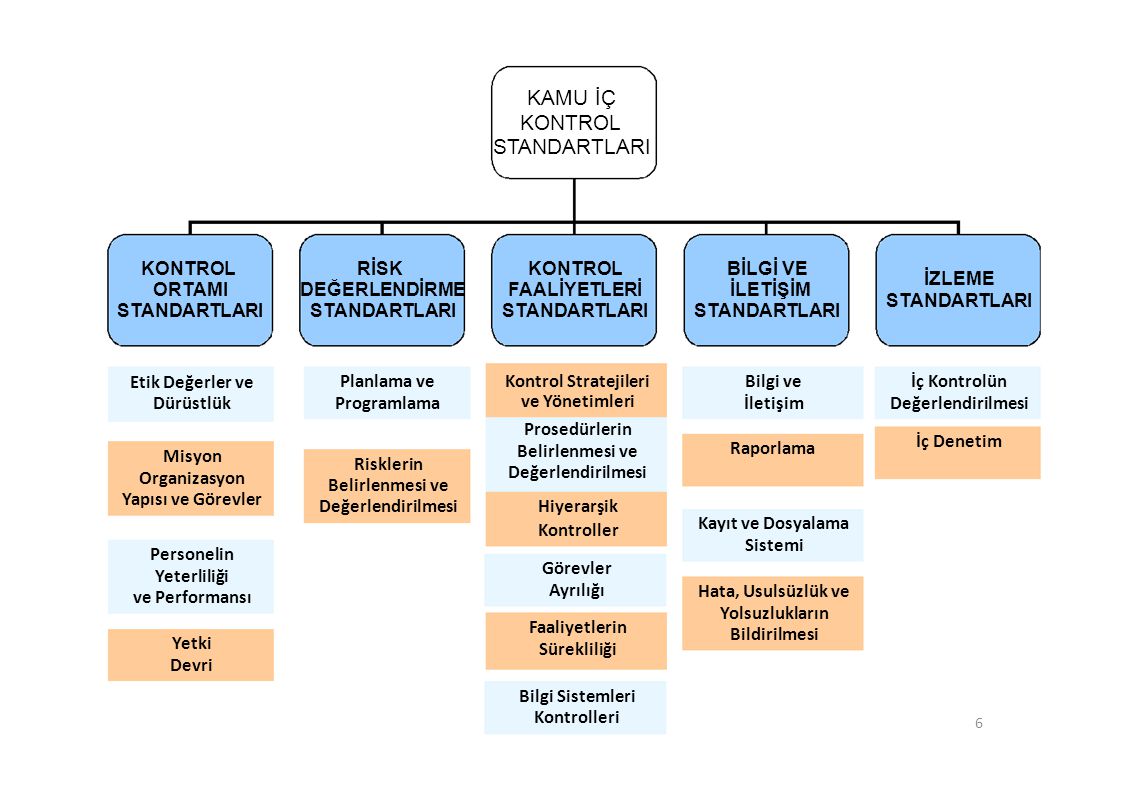 KAMU İÇ KONTROL STANDARTLARINA UYUM EYLEM PLANI AÇIKLAMAKurumların iç kontrol sistemlerini Kamu İç Kontrol Standartları ile uyumlu hale getirmek için yapılması gereken çalışmaların belirlenmesi, bu çalışmalar için Eylem Planı oluşturulması, gerekli prosedürler ve ilgili düzenlemelerin hazırlanması gerekmektedir.İLKELER            İç kontrol sistemlerinin oluşturulması, uygulanması, izlenmesi ve geliştirilmesi sırasında aşağıda belirtilen ilkelerin dikkate alınması gerekmektedir.1.  5018 sayılı Kanun yönetim sorumluluğunu esas almaktadır. Bu doğrultuda, etkin bir iç kontrol sistemi kurmak ve işleyişini sağlamak sorumluluğu kamu idarelerinin Üst Yöneticileri ile diğer yöneticilerine aittir. 2.  İç kontrol genel anlamda yönetim kontrolü olup; sadece düzenlemelerden, prosedürlerden, süreç akış şemalarından ve ön mali kontrolden oluşmamaktadır. İç kontrolün, faaliyetlerin yürütülmesinde benimsenen bir yönetim biçimi ve eylemler bütünü olarak ele alınması gerekmektedir. 3.  İç kontrol, idarede ayrı bir birim veya görev olmayıp, yönetim işleviyle birlikte mevcut sistemlerin ayrılmaz bir parçası niteliğindedir. 4.  İç kontrolün kapsamına idarenin bütün birimlerindeki mali ve mali olmayan her türlü faaliyet, karar ve işlem dâhildir. 5.  İç kontrol sistemine ilişkin tüm düzenlemeler, yöneticiler ve personel tarafından sistemin kurgusunun ve işleyişinin tam ve doğru anlaşılmasını sağlayacak derecede ayrıntılı açıklamalar içermelidir. 6.  İç kontrol sistemine ilişkin yöntem ve süreçlerin belirlenmesinde, risk esaslı bir yaklaşımla, idarelerin yasal ve idari yapıları ile personel ve mali durumları gibi kendine özgü koşulları dikkate alınmalıdır.YÖNTEM            İç kontrol sistemine ilişkin çalışmaların yürütülmesinde takip edilecek yöntemin belirlenmesi kamu idarelerinin inisiyatifinde olmakla birlikte, aşağıda yapılan açıklamalar doğrultusunda bir yaklaşımın benimsenmesi çalışmalarda etkinliğin sağlanmasına katkı sağlayacaktır. 1.  İç kontrol sisteminin oluşturulması, uygulanması ve geliştirilmesi çalışmalarının, Üst Yöneticinin liderliği ve gözetiminde, strateji geliştirme biriminin teknik desteği ve koordinatörlüğünde ve harcama birimlerinin katılımıyla yürütülmesi gerekmektedir. 2.   İç kontrol sisteminin oluşturulması, uygulanması, izlenmesi ve geliştirilmesi sorumluluğu esas olarak Üst Yöneticilere ait bulunmaktadır. Bu nedenle, iç kontrol sistemine yönelik çalışmaların Üst Yönetici onayıyla başlatılması, üst düzey sahiplenmeyi, yetkilendirmeyi ve izlemeyi sağlamasının yanında, üst yöneticinin olumlu iradesini göstermesi açısından büyük önem arz etmektedir.  3.  Üst Yönetici onayında; çalışmanın amacı ve kapsamı, harcama birimleri, strateji geliştirme birimi ve oluşturulacak kurul ve gruplar ile bu kurul ve gruplarda görev alacak personelin bu çalışmadaki görev ve sorumlulukları ve gerek duyulan diğer hususların açıklanması çalışmalarda etkinliği artıracaktır. 4.  Söz konusu onayda ayrıca, bir üst yönetici yardımcısı veya harcama yetkilisinin başkanlığında, harcama yetkilileri veya görevlendirecekleri yardımcılarından oluşan bir İç Kontrol İzleme ve Yönlendirme Kurulu ile harcama birimlerinden yönetici veya hiyerarşik olarak harcama yetkilisine en yakın düzeydeki temsilcilerden oluşan bir Kamu İç Kontrol Standartlarına Uyum Eylem Planı Hazırlama Grubu oluşturulması gerekmektedir. Kurul ve Grubun çalışmalarının koordinasyonu ile sekretarya hizmetleri strateji geliştirme birimi tarafından yürütülecektir. 5.  Kamu İç Kontrol Standartlarına Uyum Eylem Planı Hazırlama Grubu tarafından öncelikle idaredeki mevcut durum ile 5018 sayılı Kanun ve ilgili mevzuatta öngörülen iç kontrol sistemini tespit eden, karşılaştıran ve boşlukları ortaya koyan bir rapor hazırlanması ve bu rapora, idarede Kamu İç Kontrol Standartlarına uyumlu bir iç kontrol sisteminin oluşturulmasını sağlamak amacıyla yapılması gereken çalışmaları, prosedürleri ve düzenlemeleri gösteren Kamu İç Kontrol Standartlarına Uyum Eylem Planı Taslağı eklenmesi gerekmektedir. 6.  Kamu İç Kontrol Standartlarına Uyum Eylem Planında aşağıdaki bilgilere yer verilmesi uygun olacaktır. - Kamu İç Kontrol Standardı Bileşeni,- Kamu İç Kontrol Standardı Kod Numarası,- Kamu İç Kontrol Standardı - Kamu İç Kontrol Standardının genel şartı,- Mevcut Durum - Eylem Kod Numarası, - Yapılması öngörülen eylem veya eylemler, - Eylemlerin gerçekleştirilmesinden sorumlu birimler/harcama birimlerinden konusunda uzman personelin katılımıyla oluşturulacak çalışma grupları, - Sorumlu birim/çalışma grupları ile işbirliği yapacak birim/çalışma grupları - Eylemin gerçekleştirilmesinden elde edilecek çıktı veya sonuç, - Eylemin tamamlanması için öngörülen tarih – Açıklama.7.  Kamu İç Kontrol Standartlarından veya bu standartlara ilişkin genel şartlardan bir kısmını karşılayan ve iç kontrol sisteminin öngördüğü makul güvenceyi sağlayan uygulamaların bulunması halinde, bu düzenleme veya uygulamaların makul güvence sağladığı ve bu nedenle yeni bir düzenleme veya uygulamaya gerek bulunmadığı hususuna da “açıklama” bölümünde yer verilmesi gerekmektedir.  8.  Bu çerçevede hazırlanan Rapor ve eki Kamu İç Kontrol Standartlarına Uyum Eylem Planı Taslağı, İç Kontrol İzleme ve Yönlendirme Kurulu tarafından görüşülür. Kurul, Eylem Planı Taslağında mevcut bir eylemin çıkarılması veya yeniden değerlendirilerek geliştirilmesi veya Taslakta bulunmayan bir eylemin eklenmesi gerektiği sonucuna varırsa, bu değişikliği yapabileceği gibi, gerekçesi ile birlikte Kamu İç Kontrol Standartlarına Uyum Eylem Planı Taslağı Hazırlama Grubuna gönderebilecektir. 9.  İç Kontrol İzleme ve Yönlendirme Kurulu tarafından uygun bulunan rapor ve Eylem Planı üst yöneticinin onayına sunulur. Eylem Planında önerilen çalışmalar üst yönetici tarafından değerlendirilir, varsa gerekli görülen değişiklikler bu aşamada yapılır. Bu suretle son şekli verilen Eylem Planı üst yönetici tarafından onaylanarak yürürlüğe konulur. Eylem Planında öngörülen çalışmaların gerçekleştirilmesi sırasında ortaya çıkan ihtiyaçlar doğrultusunda üst yöneticinin onayıyla Eylem Planı her zaman revize edilebilecektir. 10.  Eylem Planında öngörülen çalışmaları gerçekleştirmekle görevli birim veya çalışma grupları tarafından hazırlanan taslak düzenlemeler, Kamu İç Kontrol Standartlarına Uyum Eylem Planı Hazırlama Grubunun uygun görüşüyle İç Kontrol İzleme ve Yönlendirme Kurulunun değerlendirilmesine sunulur. İç Kontrol İzleme ve Yönlendirme Kurulunun değerlendirmeleriyle son şekli verilen taslak düzenlemeler üst yöneticinin onayına sunulur. 11.  Bu çerçevede hazırlanan taslak düzenlemelerden üst yönetici tarafından uygun bulunanlar onaylanarak yürürlüğe konulur ve uygulanır. 12.  Eylem Planında öngörülen faaliyet ve düzenlemelerin gerçekleşme sonuçları, idarelerin strateji geliştirme birimleri tarafından en az altı ayda bir olmak üzere düzenli olarak izlenir, değerlendirilir ve eylem planı formatında üst yöneticiye raporlanır. 13. İç kontrol sistemine ilişkin yürürlüğe konulan düzenlemelerin, İç Kontrol ve Ön Mali Kontrole İlişkin Usul ve Esasların 27. maddesi uyarınca, Üst Yöneticinin onayını izleyen on işgünü içinde Hazine ve Maliye Bakanlığına gönderilmesi gerekmektedir. Kamu idareleri, Kamu İç Kontrol Standartlarına Uyum Eylem Planı hazırlık ve uygulama çalışmalarını, 5018 sayılı Kanun, İç Kontrol ve Ön Mali Kontrole İlişkin Usul ve Esaslar, Kamu İç Kontrol Standartları Tebliği ile Genelge ve Genel Yazılarda belirtilen ilke ve yöntemler çerçevesinde organizasyon yapıları, idari kapasiteleri, çalışma yöntemleri ve benzeri özelliklerini dikkate alarak yürütmesi gerekmektedir.UYUM EYLEM PLANINA İLİŞKİN GENEL HUSUSLARİç Kontrol sisteminin yerleşebilmesi, planda öngörülen eylemlerin uygulanabilir olmasına bağlıdır. Bu nedenle Eylem Planı, uygulanabilirliği artırmak için Üniversitemiz üst düzey temsilcilerinin katılımıyla hazırlanmıştır.İç Kontrol, yönetimin ulaşmayı planladığı hedeflerin gerçekleşmesine, yöneticinin kararları daha sağlam bilgiye dayanarak daha güvenli almasına, yönetimdeki kaynakları daha etkin kullanmasına, işini yapmasını engelleyebilecek olayları öngörmesine ve yaptığı işler ile ulaştığı sonuçlar için kanıtlara dayalı olarak hesap verebilmesine yardımcı olan bir yönetim aracıdır. Çalışanların da görevlerini, sorumluluklarını daha fazla bilincinde olarak yerine getirmelerini sağlar. İç Kontrol ‘’iyi yönetim’’ kavramının farklı şekilde ifade edilmesidir.İç Kontrolün sözü edilen faydaları sağlayabilmesi, her kurumun üst yöneticisi ile idarecilerinin iç kontrol sisteminin kurulmasına yeterli önemi vermelerine, iç kontrol sistemini düzenli olarak gözden geçirmelerine ve güncellemelerine bağlıdır. Bu plan üst yönetici ve idareciler için iç kontrol sisteminin Üniversitemizde yerleştirilmesine yönelik gerekli mekanizmaları oluşturmayı amaçlamaktadır.Eylem planında sırasıyla Bileşen, Standart ve Genel Şart başlıkları yer aldıktan sonra ‘’Mevcut Durum’’ başlığı altında o genel şarta ilişkin daha önceki eylem planında gerçekleştirilen eylemler ve Üniversitemizin mevcut durumuna ilişkin değerlendirmeler yer almaktadır.Daha sonra gelen ‘’Öngörülen Eylemler’’ başlığı altında eğer öngörülen bir eylem yoksa öngörülmeme nedeni açıklanmakta, öngörülen bir eylem var ise Eylem Numarasına göre sıralanan tablolarla gösterilmekte ve bu tablolarda Eylem Kod No, Eylem, Sorumlu Birim, İşbirliği Yapılacak Birim, Çıktı/Sonuç ve Tamamlanma Tarihleri bilgileri yer almaktadır.Eylem planında öngörülmüş olan eylemlerin ‘’Tamamlanma Tarihi’’ bölümünde belirtilmiş olan tarihte tamamlanacak şekilde planlanarak gerçekleştirilmesi Eylem Planının başarıya ulaşması açısından büyük önem arz etmektedir.Üniversitemiz 2019-2021 dönemini kapsayan söz konusu eylem planı etkili ve yeterli bir iç kontrol sisteminin kurulması amacıyla yerine getirilmesi gerekli görülmüş eylemleri içermektedir.İç kontrol eylem planında öngörülen faaliyet ve düzenlemelerin gerçekleşme sonuçları, altı ayda bir olmak üzere Strateji Geliştirme Daire Başkanlığı tarafından izleme ve değerlendirme raporları üst yöneticiye sunulacaktır.KAMU İÇ KONTROL STANDARTLARINA UYUM EYLEM PLANI KAPSAMINDA ÜNİVERSİTEMİZDE YAPILAN ÇALIŞMALAR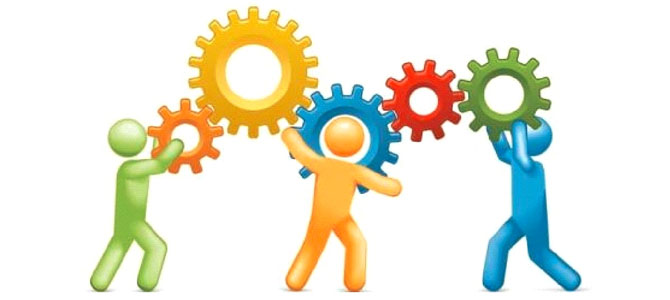             Kamu idarelerinin, iç kontrol sistemlerinin Kamu İç Kontrol Standartlarına uyumunu sağlamak üzere; yapılması gereken çalışmaların belirlenmesi ve bu çalışmalar için Uyum Eylem Planı oluşturmaları gerekmektedir.            Bu çerçevede;Üniversitemiz 2019-2021 Kamu İç Kontrol Standartlarına Uyum Eylem Planı hazırlık çalışmalarına 11/10/2018 tarih ve 57516410-612.01.01-E.1800071855 sayılı Rektörlük Makamından alınan Olur ile başlanmıştır.Harcama birimlerinin katılımıyla yürütülen 2019-2021 Kamu İç Kontrol Standartlarına Uyum Eylem Planı hazırlık çalışmaları kapsamında Üniversitemiz Uyum Eylem Planı Hazırlama Grubunda görev alacak personelin 22/10/2018 tarih ve 57516410-612.01.01-E.1800074310 sayılı yazı ile harcama birimlerinden istenmiştir.Harcama birimlerinden gelen Üniversitemiz Uyum Eylem Planı Hazırlama ve Çalışma Grupları konsolide edilerek 2019-2021 Kamu İç Kontrol Standartlarına Uyum Eylem Planı hazırlama ve çalışma grupları 30/10/2018 tarih ve 57516410-612.01.01-E.1800076344 sayılı Rektörlük Makamından alınan Olur ile oluşturulmuştur.2019-2021 Kamu İç Kontrol Standartlarına Uyum Eylem Planı hazırlık çalışmaları kapsamında İç Kontrol İzleme ve Yönlendirme Kurulu 30/10/2018 tarih ve 57516410-612.01.02-E.1800076421 sayılı Rektörlük Makamından alınan Olur ile oluşturulmuştur.2019-2021 Kamu İç Kontrol Standartlarına Uyum Eylem Planı kapsamında harcama birimlerinin katılımı ile oluşturulan uyum eylem planı hazırlama grubu üyelerine 06/11/2018 tarihinde, Kamu İç Kontrol Standartlarına Uyum Eylem Planı Hazırlama konulu eğitim Strateji Geliştirme Daire Başkanlığı tarafından verilmiştir.2019-2021 Kamu İç Kontrol Standartlarına Uyum Eylem Planı hazırlık çalışmaları kapsamında harcama birimlerinden eylem planı formatına uygun olarak eylem planı taslaklarını oluşturmaları ve 27.11.2018 tarihine kadar Strateji Geliştirme Daire Başkanlığına göndermeleri 08/11/2018 tarih ve 57516410-612.01.01-E.1800079862 sayılı yazı ile istenmiştir.Üniversitemiz Uyum Eylem Planı Hazırlama Grubunca 05.12.2018 tarihinde gönderilen eylemler konsolide edilmiştir.Konsolide edilen Uyum Eylem Planı Taslakları, Uyum Eylem Planı Hazırlama Grubunca 20.12.2018 tarihinde görüşülerek Üniversitemiz 2019-2021 Kamu İç Kontrol Standartları Uyum Eylem Planı Taslağı oluşturulmuştur.2019-2021 Kamu İç Kontrol Standartlarına Uyum Eylem Planı Taslağında öngörülen eylemler için 08.01.2019 tarihinde yapılan toplantıda Uyum Eylem Planı Hazırlama Grubunca 2019-2021 Kamu İç Kontrol Standartlarına Uyum Eylem Planı Taslağına nihai hali verilerek İç Kontrol İzleme ve Yönlendirme Kuruluna sunulmasına karar verilmiştir.İç Kontrol İzleme ve Yönlendirme Kurulu tarafından 16.01.2019 tarihinde yapılan toplantıda 2019-2021 Kamu İç Kontrol Standartları Eylem Planına son hali verilmiş olup rapor hazırlanarak üst yönetici onayına sunulmasına karar verilmiştir.Üst Yönetici tarafından 22.01.2019 tarih ve 57516410-612.01.01-E.1900004958 sayılı Olur ile onaylanan Üniversitemiz 2019-2021 Kamu İç Kontrol Standartlarına Uyum Eylem Planı usulüne uygun olarak yürürlüğe konulmuştur.Üst Yönetici onayını takiben yürürlüğe konulan 2019-2021 Kamu İç Kontrol Standartlarına Uyum Eylem Planı, 22.01.2019 tarih ve 57516410-612.01.01-E.1900005214 sayılı yazı ile Hazine ve Maliye Bakanlığına gönderilmiştir.2019-2021 Kamu İç Kontrol Standartlarına Uyum Eylem Planı 25.01.2019 tarih ve 57516410-612.01.02-E1900006272 sayılı yazı ile birimlerimize gönderilmiş olup web sayfamızda kamuoyuna duyurulmuştur.Birimlerimizce gerçekleştirilen Kamu İç Kontrol Standartlarına Uyum Eylem Planına ait faaliyetler Eylem Planı formatında gönderilmiş olup konsolide edilerek Eylem Planının 2019 yılı Birinci Dönem İzleme ve Değerlendirme Raporu oluşturulmuştur.Kamu İç Kontrol Standartlarına Uyum Eylem Planı 2019 Yılı Birinci Dönem İzleme ve Değerlendirme Raporu 01/08/2019 tarih ve 57516410-612.01.02-E.1900056836 sayılı yazımız ile Hazine ve Maliye Bakanlığına gönderilmiştir.Kamu İç Kontrol Standartlarına Uyum Eylem Planı 2019 Yılı İzleme ve Değerlendirme Raporu 13/01/2020 tarih ve 57516410-612.01.02-E.2000002996 sayılı yazımız ile Hazine ve Maliye Bakanlığına gönderilmiştir.Kamu İç Kontrol Standartlarına Uyum Eylem Planı 2020 Yılı Birinci Dönem İzleme ve Değerlendirme Raporu 27/07/2020 tarih ve 57516410-612.01.02-E.2000053924 sayılı yazımız ile Hazine ve Maliye Bakanlığına gönderilmiştir.Kamu İç Kontrol Standartlarına Uyum Eylem Planı 2020 Yılı İzleme ve Değerlendirme Raporu 27/01/2021 tarih ve 57516410-612.01.02-E.210004241 sayılı yazımız ile Hazine ve Maliye Bakanlığına gönderilmiştir.Kamu İç Kontrol Standartlarına Uyum Eylem Planı 2021 Yılı İzleme ve Değerlendirme Raporu 16/07/2021 tarih ve E-57516410-612.01.02-2100058944 sayılı yazımız ile Hazine ve Maliye Bakanlığına gönderilmiştir.        GENEL DEĞERLENDİRMEÜniversitemiz 2019-2021 Yılı Kamu İç Kontrol Standartlarına Uyum Eylem Planında 2021 yılı 2. dönem için gerçekleştirilmesi öngörülen 41 adet eylem mevcut olup bu eylemlerden 10 tanesi Kontrol Ortamı Standartına, 12 tanesi Risk Değerlendirme Standartına, 8 tanesi Kontrol Faaliyetleri Standartına, 7 tanesi Bilgi ve İletişim Standartına ve 4 tanesi İzleme Standartına aittir.Üniversitemiz 2019-2021 Yılı Kamu İç Kontrol Standartlarına Uyum Eylem Planında 2021 yılı 1. dönem için gerçekleştirilmesi öngörülen 20 adet eylem mevcut olup bu eylemlerden 11 tanesi Kontrol Ortamı Standartına, 3 tanesi Risk Değerlendirme Standartına, 1 tanesi Kontrol Faaliyetleri Standartına, 4 tanesi Bilgi ve İletişim Standartına ve 1 tanesi İzleme Standartına aittir. 2019-2021 Yılı Kamu İç Kontrol Standartlarına Uyum Eylem Planında gerçekleşmesi öngörülen 20 eylemden tamamı gerçekleştirilmiştir.2019-2021 Yılı Kamu İç Kontrol Standartlarına Uyum Eylem Planında, 2021 yılı 2. dönem gerçekleştirilmesi öngörülen 41 eylemden 37 tanesi gerçekleştirilmiş olup ‘’RDS 6.3.1 Kurum risk koordinatörlüğü oluşturularak, risklere karşı önlemlerin alınması ve eylem planlarının oluşturulması sağlanacaktır.’’ eylemi gereği birim ve kurum risk koordinatörleri belirlenmiş, risk komisyonları oluşturulmuş bu çerçevede risk analiz ve değerlendirme raporları hazırlanmıştır. Alınacak önlemler ve eylem planına ilişkin rapor 2022 yılında SGBD başkanlığı ve İç Denetim birimi işbirliği ile hazırlanacaktır.“ KFS 8.2.1 Faaliyet ve mali kararlar ile işlemlerin gerçekleşme aşamalarını kapsayacak süreç el kitabı hazırlanacaktır.’’ ve ‘’KFS 8.3.1 Hazırlanan e- süreç el kitabı birimlerimize yazı ile personele de e-mail ortamında ulaştırılacaktır.’’ eylemleri gereği üniversitemiz kalite koordinatörlüğünce süreç (proses) kartları oluşturulmuş, hazırlık çalışmalarının 2022 yılı içinde sonuçlandırılması hedeflenmektedir. Ayrıca ‘’İS 17.3.1 İç kontrol izleme ve yönlendirme kurulunca birimlerin yöneticilerinin katılımı ile iç kontrolün genel değerlendirilmesi yapılacaktır.’’ eylemi SGBD başkanlığınca iç kontrol uyum eylem planı süreç yönetimi toplantısı yapılarak planlaması yapılmıştır. Hazırlanacak eylem planı ve rapor 2022-2024 İç kontrol Eylem Planı hazırlık çalışmaları kapsamında yapılacak toplantıda İç Kontrol İzleme ve Yönlendirme Kuruluna sunulacaktır.Gerçekleşen eylemler Kamu İç Kontrol Standartlarına Uyum Eylem Planı formunda gerçekleşme sonuçları ile bilgi, belge ve dokümanları Strateji Geliştirme Daire Başkanlığı tarafından konsolide edilerek kamu iç kontrol standartlarına uyum eylem planı ekinde sunulmuştur.